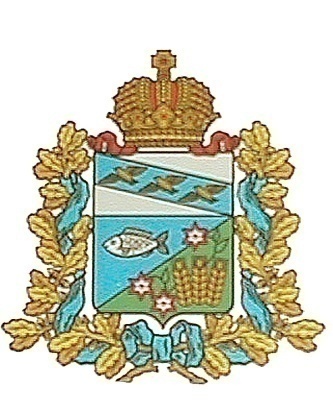 АДМИНИСТРАЦИЯСЕЙМСКОГО  СЕЛЬСОВЕТАМАНТУРОВСКОГО РАЙОНА                                   ПОСТАНОВЛЕНИЕ                                                           от  04 сентября  2018 года №90Об обеспечении подачи заявлений о государственномкадастровом учете и государственной регистрации прависключительно в электронном виде.	На основании Федеральных законов от 27.07.2010  года №210-ФЗ «Об организации представления государственных и муниципальных услуг», от 13.07.2015 №218-ФЗ «О государственной регистрации недвижимости», во исполнении распоряжения Правительства Российской Федерации от 31.01.2017 №147–р «Об утверждении целевых моделей упрощения процедур ведения бизнеса и повышения инвестиционной привлекательности субъектов Российской Федерации», Уставом муниципального образования «Сеймский сельсовет» Мантуровского района Курской области, в целях повышения качества и доступности  государственных услуг, Администрация Сеймского сельсовета Мантуровского района Курской области, Постановляет:	1. Обеспечить осуществление подачи органом местного самоуправления, муниципальными учреждениями и предприятиями заявлений о государственном кадастровом учете недвижимого имущества, находящегося в муниципальной собственности муниципального образовании «Сеймский сельсовет» Мантуровского района Курской области, и (или) государственной регистрации прав на указанное недвижимое имущество исключительно в электронном виде.	Подача соответствующих заявлений допускается на бумажном носителе в исключительных случаях:	- если возможность подачи заявления и прилагаемых к нему документов в электронном виде не обеспечена уполномоченным федеральным органом исполнительной власти, осуществляющим государственный кадастровый учет и государственную регистрацию прав, в том числе по причине технических неполадок в функционировании соответствующих электронных сервисов;	- если  подача заявления, связанного с предоставлением государственных услуг юридическому или физическому лицу, невозможна в электронном виде в связи с отсутствием  у получателя государственной услуги электронной цифровой подписи для подписания электронного документа, являющегося основанием для осуществления кадастрового учета и  (или) регистрации права.	2. Контроль за выполнением настоящего постановления возложить на заместителя Главы Сеймского сельсовета Мантуровского района Тарасову Н.Н..	3.  Постановление вступает в силу со дня его опубликования на официальном сайте Администрации Сеймского сельсовета Мантуровского района Курской области в сети «Интернет».Глава Сеймского сельсоветаМантуровского района                                                А.Н.Уколов